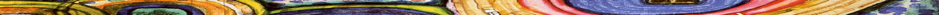 Πρόταση ΥΛΟΠΟΙΗΣΗΣ ΕΡΓΑΣΤΗΡΙΟΥΤο συμπληρωμένο αρχείο υποβάλλεται ηλεκτρονικά μέσα στη φόρμα Υποβολής Εισηγήσεων , έως 26 Μαρτίου 2018, μορφή αρχείου word docx, ονομασία αρχείου το επώνυμο του πρώτου εισηγητή)ΣΤΟΙΧΕΙΑ ΕΠΙΚΟΙΝΩΝΙΑΣ ΕΜΨΥΧΩΤΗ (ΤΩΝ) (όχι περισσότεροι από δύο εμψυχωτές)Πρώτος εμψυχωτής/τριαΟνοματεπώνυμο:Τίτλος ή Φορέας:e-mail:Τηλ. Επικοινωνίας:Δεύτερος εμψυχωτής/τρια Ονοματεπώνυμο:Τίτλος ή Φορέας:e-mail:Τηλ. Επικοινωνίας:Η συνοπτική παρουσίαση του προτεινόμενου εργαστηρίου που ακολουθεί δεν ξεπερνά τις 500 λέξεις συνολικά σε όλα τα πεδία. ΤΙΤΛΟΣ ΕΡΓΑΣΤΗΡΙΟΥ:ΔΙΑΡΚΕΙΑ ΕΡΓΑΣΤΗΡΙΟΥ:  (σε επιμορφωτικές ώρες)              ΑΡΙΘΜΟΣ ΣΥΜΜΕΤΕΧΟΝΤΩΝ:ΣΥΝΟΠΤΙΚΗ ΠΕΡΙΓΡΑΦΗ ΤΟΥ ΕΡΓΑΣΤΗΡΙΟΥ: ΜΕΘΟΔΟΛΟΓΙΑ ΤΗΣ ΕΠΙΜΟΡΦΩΤΙΚΗΣ ΔΙΑΔΙΚΑΣΙΑΣ -ΤΑ ΒΙΩΜΑΤΙΚΑ ΧΑΡΑΚΤΗΡΙΣΤΙΚΑ ΤΟΥ ΕΡΓΑΣΤΗΡΙΟΥ:ΔΙΔΑΚΤΙΚΑ ΒΗΜΑΤΑ-ΣΥΝΟΠΤΙΚΗ ΠΕΡΙΓΡΑΦΗ ΔΡΑΣΤΗΡΙΟΤΗΤΩΝ:ΔΙΔΑΚΤΙΚΟ ΥΛΙΚΟ:	ΠΡΟΣΔΟΚΩΜΕΝΑ ΑΠΟΤΕΛΕΣΜΑΤΑ:	ΑΞΙΟΛΟΓΗΣΗ ΤΩΝ ΑΠΟΤΕΛΕΣΜΑΤΩΝ ΤΟΥ ΕΡΓΑΣΤΗΡΙΟΥ:Οργανωτική Επιτροπή